МУНИЦИПАЛЬНОЕ ОБРАЗОВАТЕЛЬНОЕ УЧРЕЖДЕНИЕ ДОПОЛНИТЕЛЬНОГО ОБРАЗОВАНИЯ ДЕТЕЙДЕТСКАЯ ШКОЛА ИСКУССТВ №1 МУНИЦИПАЛЬНОГО РАЙОНА МЕЛЕУЗОВСКИЙ РАЙОН РЕСПУБЛИКИ БАШКОРТОСТАНДополнительная предпрофессиональная программа по учебному предмету                                                                                 ПО.01. ХОРЕОГРАФИЧЕСКОЕ ИСПОЛНИТЕЛЬСТВО Программа учебного предметаПО.02. ТЕОРИЯ И ИСТОРИЯ ИСКУССТВ УП.03. ИСТОРИЯ ХОРЕОГРАФИЧЕСКОГО ИСКУССТВАг. Мелеуз2013г.Разработчики:Шаяхметова З.Н. – преподаватель хореографического дисциплин Рецензенты:Шиханова Алевтина Ильинична зам. директора по УВР хореографического отделения, преподаватель хореографических дисциплин высшей квалификационной категории, руководитель образцового ансамбля танца «Задоринка».Кондратьева Светлана Павловна, Заслуженный работник культуры РБ, директор МАУ ДОД Детская хореографическая школа, преподаватель по хореографическим дисциплинам высшей квалификационной категории.         Структура программы учебного предметаПояснительная запискаХарактеристика учебного предмета, его место и роль в образовательном процессе;Срок реализации учебного предмета;Объем учебного времени, предусмотренный учебным планом образовательного учреждения на реализацию учебного предмета;Форма проведения учебных аудиторных занятий;Цель и задачи учебного предмета;Обоснование структуры программы учебного предмета;Методы обучения;Описание материально-технических условий реализации учебного предмета;Содержание учебного предметаСведения о затратах учебного времени;Годовые требования по классам;Требования к уровню подготовки обучающихсяФормы и методы контроля, система оценокАттестация: цели, виды, форма, содержание;Критерии оценки;Методическое обеспечение учебного процессаМетодические рекомендации педагогическим работникам;Рекомендации по использованию методов организации и реализации образовательного процесса, направленных на обеспечение теоретической и практической подготовки;Рекомендации по организации самостоятельной работы обучающихсяКультурно-досуговая деятельность.Учебно-методическое и информационное обеспечениеСписок основной литературы;Список дополнительной литературы;Список рекомендуемых для просмотра балетов и хореографических номеровI. ПОЯСНИТЕЛЬНАЯ ЗАПИСКА1. Характеристика учебного предмета, его место и роль в образовательном процессеПрограмма учебного предмета «История хореографического искусства» разработана на основе и с учетом федеральных государственных требований к дополнительной предпрофессиональной общеобразовательной программе в области хореографического искусства «Хореографическое творчество».Учебный предмет "История хореографического искусства" направленна:создание условий для художественного образования, эстетического воспитания, духовно-нравственного развития детей;приобретение детьми опыта творческой деятельности;овладение детьми духовными и культурными ценностями народовмира;подготовку одаренных детей к поступлению в образовательные учреждения, реализующие профессиональные образовательные программы в области хореографического искусства.Обучение истории хореографического искусства включает в себя:знания основ музыкальной грамоты;знания основных этапов жизненного и творческого пути отечественных и зарубежных композиторов;формирование слуховых представлений программного минимума произведений симфонического, балетного и других жанров музыкального искусства;знания элементов музыкального языка;знания в области строения классических музыкальных форм;знания этапов становления и развития искусства балета;знания отличительных особенностей хореографического искусства различных исторических эпох, стилей и направлений;формирование навыков восприятия музыкальных произведений различных стилей и жанров, созданных в разные исторические периоды;формирование навыков восприятия элементов музыкального языка, анализа музыкального произведения, а также необходимых навыков самостоятельной работы.Освоение программы учебного предмета «История хореографического искусства» предполагает приобретение детьми опыта творческой деятельности, ознакомление с высшими достижениями мировой музыкальной культуры.Срок реализации учебного предметаСрок освоения программы учебного предмета составляет 2 года 8-летней образовательной программе в области «Хореографическое творчество». Для поступающих в образовательное учреждение, реализующее основные профессиональные образовательные программы в области хореографического искусства, срок обучения может быть увеличен на 1 год (6-летняя или 9-летняя образовательная программа).Объем учебного времени, предусмотренный учебным планом образовательного учреждения на реализацию предмета «История хореографического искусства»:Таблица 1занятияФорма проведения учебных аудиторных занятий:мелкогрупповые (4-10 учеников), рекомендуемая продолжительность урока - 45 минут.Мелкогрупповая форма позволяет преподавателю лучше узнать ученика, его возможности, трудоспособность, эмоционально- психологические особенности.Цель и задачи учебного предмета Цель:художественно-эстетическое развитие личности учащихся на основе приобретенных ими знаний, умений, навыков в области истории хореографического искусства, а также выявление одаренных детей, подготовка их к поступлению в профессиональные учебные заведения.Задачи:формирование знаний в области хореографического искусства, анализа его содержания в процессе развития зарубежного, русского и советского балетного театра;осознание значения хореографического искусства в целом для мировой музыкальной и художественной культуры;ознакомление учеников с хореографией как видом искусства;изучение истоков происхождения танцевального искусства и его эволюции;анализ хореографического искусства в различных культурных эпохах;знания этапов развития зарубежного, русского и советского балетного искусства;знания образцов классического наследия балетного репертуара;знание основных этапов становления и развития русского балета;овладение знаниями об исполнительской деятельности ведущих артистов балета;знания средств создания образа в хореографии;систематизация информации о постановочной и педагогической деятельности балетмейстеров на разных этапах развития хореографического искусства;знания принципов взаимодействия музыкальных и хореографических выразительных средств;умение анализировать произведение хореографического искусства с учетом времени его создания, стилистических особенностей, содержания, взаимодействия различных видов искусств, художественных средств создания хореографических образов;умение работать с учебным материалом;формирование навыков диалогического мышления;овладение навыками написания докладов, рефератов.Обоснование структуры программы учебного предмета «История хореографического искусства»Обоснованием структуры программы являются ФГТ, отражающие все аспекты работы преподавателя с учеником.Программа содержит следующие разделы:сведения о затратах учебного времени, предусмотренного на освоение учебного предмета;распределение учебного материала по годам обучения;описание дидактических единиц учебного предмета;требования к уровню подготовки обучающихся;формы и методы контроля, система оценок;методическое обеспечение учебного процесса.В соответствии с данными направлениями строится основной раздел программы "Содержание учебного предмета".Методы обученияДля достижения поставленной цели и реализации задач предмета используются следующие методы обучения:словесный (объяснение, беседа, рассказ);интегрированный (сочетание форм работы и подачи материала нескольких предметных областей);диалогический;инструктивно-практический (работа с материалом);аналитический (сравнения и обобщения, развитие логического мышления);информационно-обобщающий (доклады, рефераты).Предложенные методы работы в рамках предпрофессиональнойобразовательной программы являются наиболее продуктивными при реализации поставленных целей и задач учебного предмета и основаны на проверенных методиках.8. Описание материально-технических условий реализации учебного предметаМатериально-техническая база образовательного учреждения должна соответствовать санитарным и противопожарным нормам, нормам охраны труда.Учебные аудитории, предназначенные для реализации учебного предмета «История хореографического искусства», оснащаются пианино/роялями, звукотехническим оборудованием, учебной мебелью (досками, столами, стульями, стеллажами, шкафами) и оформляются наглядными пособиями.Для работы со специализированными материалами аудитория оснащается современным мультимедийным оборудованием для просмотра видеоматериалов и прослушивания музыкальных произведений.II. Содержание учебного предмета1. Сведения о затратах учебного времени, предусмотренного на освоение учебного предмета «История хореографического искусства», на максимальную, самостоятельную нагрузку обучающихся и аудиторные занятия:Таблица 2Аудиторная нагрузка по учебному предмету обязательной части образовательной программы в области хореографического искусства распределяется по годам обучения с учетом общего объема аудиторного времени, предусмотренного на учебный предмет ФГТ.2. Требования по годам обученияПредмет является основополагающим в формировании мировоззрения учащихся в области хореографического искусства, определяет знания основных этапов развития хореографического искусства, становления и развития искусства балета, основные отличительные особенности хореографического искусства различных исторических эпох, стилей и направлений, балетную терминологию, знакомит с творчеством выдающихся мастеров балета прошлого и настоящего.Учебный материал распределяется по годам обучения - классам. Каждый класс имеет свои дидактические задачи, объем времени, предусмотренный для освоения учебного материала.Содержание учебного предмета «История хореографического искусства раскрывает следующие темы:формирование, преемственность и закономерности развития основных этапов зарубежной и отечественной хореографии;творческая деятельность великих балетмейстеров, композиторов, танцовщиков;произведения классической, народной, бытовой и современной хореографии8 (5) класс (1 час в неделю.)1 раздел.Хореография как вид искусстваВведение. Выразительный язык танца, его особенности.Музыкально-хореографический образ.Исполнительские средства выразительности.Виды и жанры хореографии.Народный танец:Тесная связь народного танца с музыкой, песней, бытом, обычаями,культурой народа.Профессиональные ансамбли народного танца.Балет, как вид театрального искусства:Синтез искусств в балете. Создание балетного спектакля.Народные истоки сценической хореографии.Зарождение балетного театра. Оперы-балеты Ж.Б.Люлли, комедии- балеты Ж.Б.Мольера;Реформатор балетного театра Ж.Ж.Новер;Романтический балет и его представители: М.Салле, М.Камарго, Ф.Эльслер, Ж.Перро и др. Балеты «Сильфида», «Жизель», «Эсмеральда».В седьмом классе в конце каждого полугодия проводятся контрольные уроки с выставлением отметки.2 раздел.Русский балетОсновные черты русского балета (краткий исторический обзор).Романтизм в русском балете.Симфонические балеты П.И.Чайковского «Щелкунчик», «Лебединое озеро», «Спящая красавица».А.К.Глазунов «Раймонда».Балетмейстеры отечественной балетной школы: М.Петипа, И.Вальберх, К.Дидло, А.Горский, М.Фокин, Л.Иванов и др.Советский балетОсновные черты советского балета. Краткий обзор.Балеты С.С.Прокофьева «Ромео и Джульетта», «Золушка».Советские балетмейстеры: Ф.В.Лопухов, Ю.Григорович, Л.Якобсон, К. Сергеев, И.Бельский, Р.Захаров, В.Чабукиани.Выдающиеся исполнители: А.Павлова, Г.Уланова, М.Плисецкая, А.Мессерер, В.Васильев, К.М.Лиепа, М.Лавровский, Е.Максимова, Р.Стручкова и др.Бальный танецПроникновение в Россию зарубежного бального танца.Танцевальная культура XVIII-XIX веков: музыка, костюм, прическа,этикет.Современный танец и его особенности.В восьмом классе в конце первого полугодия проводится промежуточная аттестация в виде контрольного урока, по окончании обучения учащиеся сдают итоговый экзамен.3 раздел.Современный этап в жизни отечественной хореографииБалетный театр России конца XX столетия.Классическое наследие на современной сцене.Творческая деятельность современных балетмейстеров.Выдающиеся современные исполнители.Роль фестивалей и конкурсов в развитии хореографического искусства.Современные течения в зарубежном хореографическом искусствеЗападноевропейский балетный театр второй половины XX века.Джордж Баланчин - хореограф ХХ века.Развитие современного танца.Мюзикл как форма синтеза искусств.В девятом классе по окончании первого полугодия учащиеся сдают зачет, в конце года - итоговый экзамен.III. Требования к уровню подготовки обучающихсяВ выпускном 8 (5) классе учащиеся сдают итоговую аттестацию, которая проводится в форме выпускного (устного) экзамена или защиты рефератов по предмету (по усмотрению образовательного учреждения).По итогам выпускного экзамена выставляется оценка «отлично»,«хорошо», «удовлетворительно», «неудовлетворительно» (критерии оценивания ответов учащихся см. в таблице №4) .Предполагаемые результаты освоения программыПо окончании 8 (5) класса:По 1 разделу:знание балетной терминологии;знание средств создания образа в хореографии;знание образцов классического наследия балетного репертуара;знание основных этапов развития хореографического искусства;знание основных отличительных особенностей хореографического искусства исторических эпох.По 2 разделу:знание образцов классического наследия балетного репертуара;знание основных этапов развития хореографического искусства;знание основных отличительных особенностей хореографического искусства различных исторических эпох, стилей и направлений;знание выдающихся представителей и творческое наследие хореографического искусства различных эпох (русского и советского балета);знание основных этапов становления и развития русского балета.По 3 разделу:знание основных отличительных особенностей хореографического искусства различных исторических эпох, стилей и направлений;знание основных этапов становления и развития русского балета;развитие балетного искусства России конца XX столетия;знание имен выдающихся представителей балета и творческого наследия хореографического искусства конца XX столетия;представление о месте и роли фестивалей и конкурсов в развитии хореографического искусства.• знание основных отличительных особенностей западноевропейского балетного театра второй половины XX века.IV. Формы и методы контроля, системы оценокАттестация: цели, виды, форма, содержание Форму и график проведения промежуточной аттестации по предмету образовательное учреждение устанавливает самостоятельно (контрольные уроки, зачеты, проводимые в виде устных опросов, или написание рефератов).График промежуточной и итоговой аттестацииТаблица 3По завершении изучения учебного предмета обучающимся выставляется оценка, которая заносится в свидетельство об окончании образовательного учреждения.Формы текущего контроля: контрольные работы, устные опросы, письменные работы, тестирование, олимпиады.Требования к содержанию итоговой аттестации обучающихся определяются ОУ на основании ФГТ.Итоговая аттестация проводится в форме экзамена.По итогам выпускного экзамена выставляется оценка «отлично», «хорошо», «удовлетворительно», «неудовлетворительно».Программа предусматривает проведение для обучающихся консультаций с целью их подготовки к контрольным урокам, зачетам, экзаменам.Для аттестации обучающихся создаются фонды оценочных средств, которые включают в себя методы контроля, позволяющие оценить приобретенные знания, умения и навыки.Критерии оценкиНа зачете или экзамене выставляется оценка по пятибалльной шкале:Таблица 4Согласно ФГТ, данная система оценки является основной. В зависимости от сложившихся традиций того или иного учебного заведения и с учетом целесообразности оценка может быть дополнена системой «+» и «- », что даст возможность более конкретно отметить ответ учащегося.Фонды оценочных средств призваны обеспечивать оценку качества приобретенных выпускниками знаний, умений и навыков, а также степень готовности учащихся выпускного класса к возможному продолжению профессионального образования в области хореографического искусства.V. Методическое обеспечение учебного процесса1. Методические рекомендации педагогическим работникамИзучение предмета ведется в соответствии с учебным планом. Педагогу, ведущему предмет, предлагается самостоятельно, творчески подойти к изложению той или иной темы. При этом необходимо учитывать следующие обстоятельства: уровень общего и хореографического развития учащихся, количество учеников в группе, возрастные особенности учащихся.При изучении предмета следует широко использовать знания учащихся по другим учебным предметам, поскольку правильное осуществление межпредметных связей способствует более активному и прочному усвоению учебного материала. Комплексная направленность требует от преподавателя предмета знания программ смежных предметов. В результате творческого контакта преподавателей удается избежать ненужного дублирования, добиться рационального использования учебного времени.Желательно, чтобы учащиеся знакомились с новыми балетными спектаклями как классического, так и национального направления. Это позволит им наиболее гармонично соединить теоретические знания о балетном искусстве с существующей практикой создания балетных спектаклей. Следует регулярно знакомить учащихся с современной литературой о балете, журнальными и газетными статьями на тему о хореографическом искусстве, с рецензиями на балетные постановки.Рекомендуется проводить встречи учащихся с режиссерами и актерами музыкальных и драматических театров, организовывать посещение музеев, выставок, просмотр фильмов-балетов.Методика преподавания предмета должна ориентироваться на диалогический метод обучения. Необходимо создавать условия для активизации творческих возможностей учащихся: поручать им подготовку небольших сообщений на различные темы, организовывать дискуссии или обсуждения по поводу просмотренного балетного спектакля, выступления хореографического ансамбля, фильма-балета, прочитанной статьи или рецензии на балетный спектакль.2. Рекомендации по применению методов организации образовательного процесса, направленных на обеспечение качественной теоретической и практической подготовкиУрок. Основная форма учебного процесса в освоении основных образовательных программ. Урок характеризуется единством дидактической цели и задач. Как часть учебного процесса урок может содержать: организационную часть, восприятие нового материала, осознание и закрепление в памяти информации; овладение навыками (на основе усвоенной информации) и опытом творческой деятельности; усвоение норм и опыта эмоционального отношения к миру и деятельности в нем; формы контроля и самоконтроля. При этом на каждом уроке целенаправленно решаются и воспитательные задачи.Реферат. Форма работы, позволяющая самостоятельно освоить один из разделов программы учебного предмета.Рекомендуемый план реферата:тема, цель работы;изложение содержания, которое раскрывает тему;результаты работы;выводы;использованная литература и другие источники.Написание реферата можно использовать как один из видов итоговой аттестации по теоретическим предметам.Консультации проводятся с целью подготовки обучающихся к контрольным урокам, зачетам, экзаменам, олимпиадам. Консультации могут проводиться рассредоточено или в счет резерва учебного времени. В случае, если консультации проводятся рассредоточено, резерв учебного времени используется на самостоятельную работу обучающихся и методическую работу преподавателей.3. Рекомендации по организации самостоятельной работы учащихсяЦель: формирование у учащегося способностей к саморазвитию, творческому применению полученных знаний, формирование умения использовать справочную и специальную литературу.Как форма учебной работы, самостоятельная работа призвана выполнять несколько функций:образовательную (систематизация и закрепление знаний учащихся);развивающую (развитие познавательных возможностей учащихся - их внимания, памяти, мышления, речи, формирование умения самостоятельно добывать знания из различных источников);воспитательную (воспитание устойчивых мотивов учебной деятельности, навыков культуры умственного труда, самоорганизации и самоконтроля, целого ряда ведущих качеств личности - честности, трудолюбия, требовательности к себе, самостоятельности и др.).Систематическая самостоятельная работа:способствует лучшему усвоению полученных знаний;формирует потребность в самообразовании, максимально развивает познавательные и творческие способности личности;формирует навыки планирования и организации учебного времени, расширяет кругозор.Объем самостоятельной работы обучающихся в неделю по учебным предметам определяется с учетом минимальных затрат на подготовку домашнего задания, параллельного освоения детьми программ начального и основного общего образования. Объем времени на самостоятельную работу может определяться с учетом сложившихся педагогических традиций, методической целесообразности и индивидуальных способностей ученика.Самостоятельные занятия должны быть регулярными и систематическими.Объем времени на самостоятельную работу обучающихся по каждому учебному предмету определяется с учетом сложившихся педагогических традиций, методической целесообразности и индивидуальных способностей ученика.Выполнение обучающимся домашнего задания контролируется преподавателем и обеспечивается учебниками, учебно-методическими изданиями, конспектами лекций, аудио- и видеоматериалами в соответствии с программными требованиями по предмету. Виды внеаудиторной работы:выполнение домашнего задания;подготовка докладов, рефератов;посещение учреждений культуры (филармоний, театров, концертных залов и др.).                 VI.  Культурно-досуговая деятельность.     Культурно – досуговая деятельность направлена на выявление и раскрытие творческого потенциала личности ребенка, на развитие духовной и интеллектуальной инициативы детей и параллельно развивающая творческую деятельность преподавателя.        Качественно организованная совместная деятельность обучающихся, обеспечивающее возможности разностороннего личностного проявления и обогащение личного опыта социально и личностно значимым содержанием:- улучшение показателей психического, физического и нравственного здоровья детей, обретения детьми привычек и навыков ведения здорового образа жизни;- улучшение показателей общего развития воспитанников средствами вовлечения их в активную творческую и познавательную деятельность;- улучшение показателей поведенческой культуры обучающихся, приобретение ими положительного жизненного опыта, новых знаний;- улучшение показателей общего развития детей, связанных с наличием знаний о культурной жизни;- развитие первоначальных профессиональных навыков.     Основными формами культурно – досуговой деятельности являются концертная работа, отчетные концерты школы. В процессе подготовки и проведения мероприятий, обучающиеся, как правило, включаются в различные виды деятельности в зависимости от своих возможностей и уровня сложности мероприятия:  - коммуникативную, познавательную, творческую, социально продуктивную.     Цели:- развитие творческих способностей, знаний и умений посредством постоянных публичных выступлений, проявление  и самореализация учащихся, как духовной личности.-гармоничное развитие личности, формирование нравственных качеств и эстетических вкусов у учащихся;- развитие творческих способностей учащихся, - приобщение учащихся к духовным ценностям;- создание условий для культурной реабилитации и социализации детей из социально неблагополучной среды через творческую деятельность; - непрерывное профессиональное развитие педагогических работников.     Задачи:-посещение музеев, выставок, театров, концертов.- проведение презентаций, открытых уроков с видеодемонстрацией, рассказ о выдающихся хореографах;-написание рефератов, решение кроссвордов;- активное участие в культурной жизни ДШИ и города. - организация творческой деятельности путем проведения мастер - классов, концертных выступлений, презентации концертных номеров, открытия и закрытия творческих сезонов, творческих вечеров, театрализованных представлений; - участие учащихся в конкурсах и фестивалях различного уровня – городских, областных, региональных, всероссийских и международных; - посещение учащимися учреждений и организаций культуры – филармонии, театры, музеи, концертные залы, образовательные учреждения.     В целях реализации культурно-досуговой деятельности создаются творческие коллективы учащихся.    В рамках культурно-досуговой деятельности Детская школа искусств активно сотрудничает  и оказывает взаимодействие на межмуниципальном уровне –с детскими садами, с общеобразовательной школами, районной библиотекой и с ДШИ города и района.- на республиканском уровне – со школами искусств г.Салават, БРКК г. Стерлитамак, СМК г.Салават, ИРО (курсы повышения квалификации преподавателей), Республиканским Учебно-Методическим Центром г.Уфа.     Программа КДД ДШИ отражается в планах внеурочной деятельности на базе школы искусств, включают в себя: - программы мероприятий, посвященных памятным, торжественным, праздничным событиям в жизни мира, страны, города, школы; -государственных праздников; - игровые праздничные программы познавательного и развлекательного характера; - тематические социальные программы организуемые для жителей города и района.      Творческая культурно- досуговой деятельность учащихся и преподавателей ДШИ осуществляется в счет времени, отведенного на внеаудиторную работу учащихся. Предусмотрено накопление материалов, отражающих отчетные документы о проведении творческой и культурно - просветительской работы в форме планов, отчетов, программ, афиш, рекламы, буклетов, фото и видеоматериалов. Программа культурно-досуговой деятельности разрабатывается педагогическим коллективом на каждый учебный год самостоятельно.УЧЕБНО-МЕТОДИЧЕСКОЕ И ИНФОРМАЦИОННОЕОБЕСПЕЧЕНИЕ1. Основная литератураБалет. Танец. Хореография. Краткий словарь танцевальных терминов и понятий / сост. Н. Александрова. - СПб: Лань, 2011Бахрушин Ю.А. История русского балета / Ю.А. Бахрушин. - М.: Просвещение, 1973Блазис К. Танцы вообще. Балетные знаменитости и национальные танцы. СПб: Лань, Планета Музыки, 2008Блок Л.Д. Классический танец. История и современность. - М.: Искусство, 1987Ванслов В.В. В мире искусств / В.В.Ванслов. - М.: Знание, 2003Вашкевич Н.П. История хореографии всех веков и народов. СПб: Лань. Планета Музыки. 2009Деген А. Балет 120 либретто. Композитор. СПб, 2008Деген А. Мастера танца. Музыка. М., 19949. Дубкова С.А. Жар-птица. Балетные сказки и легенды / С.А. Дубкова.     - М.: Белый город, 2009 10.  Еремина-Соленикова	Е.В. Старинные бальные танцы. Новое      время.- М.: Планета музыки, 2010     11. Жемчугова	П.П. Балеты. СПб: «Литера», 2010      12.  Житомирский	 Д. Балеты Чайковского. Гос. муз. издательство. М.,            1957      13. Иванов	В.Г. Русские танцовщики XX века / - Пермь, 1994 14. Красовская В.М. Балет сквозь литературу. - Спб: Академия       русского балета им. А.Я. Вагановой, 2005      15. Красовская	В.М. История русского балета: учебное пособие            СПб: Лань, 2008      16. Коптелова Е. Д. Игорь Моисеев. Академия СПб: Лань,            Планета Музыки, 2012       17. Левинсон М. История костюма. Полная хрестоматия. М., 2008      18. Никульский	А. Балерины. Издательское содружество. М., 2008      19. Пасютинская	 В. М. Волшебный мир танца: Кн. Для учащихся.            М.: Просвещение, 1985      20. Слонимский	Ю. Советский балет. Материалы к истории           советского балетного театра. М.-Л.: «Искусство», 1950       21. Соловьев Н.В. Мария Тальони. СПб: Лань. Планета Музыки, 2011      22. Худяков	 С.Н. Всемирная история танца. Эксмо. М., 2009      23. Эльяш Н. И. Образцы танца. - М., 19702. Дополнительная литератураБаланчин Д. Сто один рассказ о большом балете. Крон-Пресс. М., 2004Богданов-Березовский В. Г.С.Уланова. - М.: Искусство, 1961Брун В. История костюма от древности до нового времени. М., 1999Вальберх И.И. Из архива балетмейстера. Дневники. Переписка. Сценарии. СПб: Лань, Планета Музыки, 2010Гольцман А.М. Советские балеты. Советский композитор. М., 1985Дешкова И.П. Загадки Терпсихоры/худож. В. Косоруков. - М.: Дет. лит., 1989Дешкова И.П. Иллюстрированная энциклопедия балета в рассказах и исторических анекдотах для детей и родителей. - М.: «Конец века», 1995Лопухов Ф.В. Вглубь хореографии / Ф.В. Лопухов. - М.: Фолиум, 2003Львов-Анохин Б.А. Балетные спектакли последних лет. «Знание». М., 1972Надеждина Е.Н., Эльяш Н.И. «Большой балет» (Основные этапы развития советского балета). Изд. «Знание». М., 1964Нанн Д. История костюма 1200-, Артель АСТ 2003Журнал «Балет» («Советский балет») с . по .Плисецкая М.Я. Читая жизнь свою. М.: АСТ, 2010Тимофеева Н.П. Мир балета. История. Творчество. Воспоминания. - М.: Просвещение, 1996Русский балет: энциклопедия / под ред. А.П. Горкина. - М.: Согласие, 1997Энциклопедия «Балет». CD, 20033.Список рекомендуемых для просмотра балетов и хореографических номеров      1. «Тщетная предосторожность»      2. «Сильфида»      3. «Жизель»      4. «Эсмеральда»       5.  Видеозаписи концертных номеров: Государственного ансамбля              народного танца им. И.А.Моисеева; Государственного            академического хореографического ансамбля танца «Березка»;            Государственного хора имени М.Пятницкого;             Дважды Краснознаменного ансамбля песни и пляски Советской             Армии им. А.В.Александрова, Театра танца «Гжель» и др. 6. Видеозаписи балетов (фрагментов) в различных редакциях:«Спящая красавица»«Лебединое озеро»«Щелкунчик»«Петрушка»«Жар-птица»Сен-Санс «Умирающий лебедь»«Красный мак» (фрагменты)«Пламя Парижа» (фрагменты)«Бахчисарайский фонтан» (фрагменты)«Ромео и Джульетта»«Золушка»«Каменный цветок» (фрагменты)телевизионный балет «Анюта»из серии выпусков «Мастера русского балета»Видеозаписи балетов в постановке балетмейстеров:   О .Виноградовой, Н.Боярчикова, И.Чернышова, В.Елизарьева,            Д.Брянцева, М.Бежара, Б.Эйфмана, Дж.Баланчина, и др.8. Видеозаписи балетов с участием выдающихся современных      исполнителей.Видеозаписи балетов из репертуара театров:    «Русский балет»,       «Кремлевский балет», «Имперский балет», «Пермский театр»      и др.Видеозаписи	конкурсов и фестивалей различных      направлений: мюзиклов, оперетт, опер и др. (фрагменты).«ОДОБРЕНО»Методическим советом МАОУ ДОД«ДШИ №1» МР МР РБ«28» 08 2013г.«УТВЕРЖДЕНО»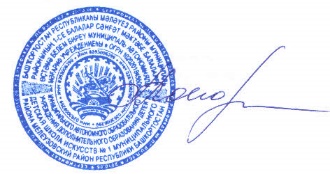 Директор МАОУ ДОД «ДШИ №1» МР МР РБ______________ С.В. Аюпова«28» 08 2013г.Содержание8 (5) классыМаксимальная нагрузка (в часах), в том132числе:Количество часов на аудиторные66занятияОбщее количество часов на аудиторные занятия115,5115,5Количество часов на аудиторные занятия (в неделю)1Общее количество часов на66внеаудиторные (самостоятельные)Распределение по годам обученияРаспределение по годам обученияРаспределение по годам обученияРаспределение по годам обученияРаспределение по годам обученияКласс8 (5)8 (5)8 (5)Продолжительность учебных занятий (в неделях)333333Количество часов на111аудиторные занятия (в неделю)Общее количество часовна аудиторные занятия66666666Количество часов на1111самостоятельную работув неделюОбщее количество часов33333333на самостоятельную работу по годамОбщее количество часовна внеаудиторную (самостоятельную работу)66666666Максимальное2222количество часовзанятий в неделю(аудиторные и самостоятельные)Общее максимальноеколичество часов на весьпериод обучения (аудиторные и самостоятельные)132132132132Объем времени на444444консультации (по годам)Общий объем временина консультации8888КлассВид, форма и время проведения аттестацииВид, форма и время проведения аттестацииВид, форма и время проведения аттестацииКлассПромежуточнаяПолугодиеИтоговая8 (5)контрольный урок15 (9)экзамен (при 8 или 5-летнем сроке обучения)ОценкаКритерии оценивания ответов5 («отлично»)полный ответ, отвечающий всем требованиям на данном этапе обучения4 («хорошо»)отметка отражает ответ с небольшими недочетами3 («удовлетворительно»)ответ с большим количеством недочетов, а именно: недоученный текст, не раскрыта тема, не сформировано умение свободно излагать свою мысль и т.д.2(«неудовлетворительно»)целый комплекс недостатков, являющийся следствием отсутствия домашней подготовки, а также плохой посещаемости аудиторных занятий.«зачет» (без отметки)отражает достаточный уровень подготовки и учащегося на данном этапе обучения